Муниципальное бюджетное общеобразовательное учреждениесредняя общеобразовательная школа №11 х. ЮжногоЕДИНЫЙ ВСЕКУБАНСКИЙ КЛАССНЫЙ ЧАС«В ЕДИНСТВЕ НАША СИЛА!»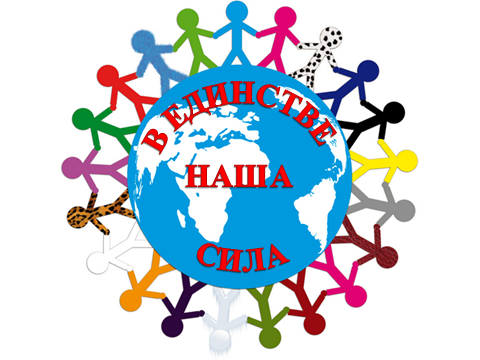                                                                                           Учитель начальных классов                                                           Нескребина С.В.2015  годЕдиный Всекубанский классный час «В единстве наша сила!»Цель:систематизировать и актуализировать знания учащихся об  истории, социально-экономическом, политическом и  культурном  развитии Краснодарского края;формировать гражданско- патриотические и духовно-нравственные качества личности обучающихся;способствовать осознанию личной причастности к сохранению мира;формировать уважительное отношение учащихся к природе и истории «малой родины».Ход занятия:Орг. моментСообщение темы и цели Учитель: Очень часто нас спрашивают: « Где вы живёте?» На это вопрос каждый ответит по-разному. Один скажет: в городе Москве, другой -  в городе Краснодаре, третий в поселке Южном и т.д. Каждый указывает конкретное название, которое обозначает место, где живут люди. Но все кто живёт и  в Москве, и в Краснодаре, и в Южном, и в других городах и селах нашей страны, говоря о своём местожительстве, начнут одинаково: «Мой адрес – Россия». Что же такое для человека Родина? Что он считает своей родиной? Страну, в которой живет, дом, где родился, березку у родного порога, место, где жили его предки? Наверное, все это и есть родина, то есть родное место. ...Люблю тебя, моя Россия, За ясный свет твоих очей, За ум, за подвиги святые,За голос звонкий, как ручей... Люблю твои луга и нивы Прозрачный звон твоих равнин,К воде склонившиеся ивы,Верха пылающих рябин. Люблю тебя с твоей тайгою,С воспетым трижды камышом,С великой Волгою-рекою. С могучим быстрым Иртышом.Люблю, глубоко понимаю Степи задумчивую грусть. Люблю всё то, что называю Одним широким словом «Русь»!«В единстве наша сила!»  так называется наш классный час. - Как вы думаете, о чём мы сегодня будем говорить? Учитель: Верно. Мы будем говорить о дружбе  россиян, о нашей общей безмерной любви к России, а также о силе России, и о том, откуда эта сила берётся. Но сначала давайте совершим небольшое путешествие по страницам русской истории. 3. Основная часть:- Первая остановка – Современная Россия: безопасность в глобальном мире. Учитель: Россия- крупнейшее государство мира. Посмотрите на карту.  Наша Родина очень велика. Так велика, что над её просторами почти никогда не заходит солнце. Когда стрелки кремлевских часов показывают три часа дня в Москве, то в Петропавловске-на-Камчатке наступает полночь.- Почему к Москве какое-то другое отношение? (ответы детей)Учитель: Верно, к Москве у нас трепетное отношение потому, что город-герой Москва - столица нашей необъятной Родины. Почему необъятной? Да потому что, если сесть в самолёт и пролететь над территорией нашей страны, то можно увидеть белоснежные толщи льда и знойные пустыни, вольные степи и холодную тундру, высокие горы и могучие реки, и гордость нашего государства - её зелёный наряд - леса.Учитель: Ребята, а кто из вас знает, откуда появилось такое название "Русь", "Россия"?(ответы детей) - Давным-давно, в  далёкие времена  жили-были добры молодцы – могучие богатыри русские и девицы – красавицы, у них были добрые  матушки и мудрые батюшки. Умели они пахать, косить, дома – терема рубить (строить), умели и холсты ткать, узорами их вышивать, а также Родину защищать от нашествий вражеских. В ту пору государство называлось Киевская Русь, так как столицей был город Киев.- Русь – страна рек и озёр. Русь – светлое место. Это страна света. Солнца, добрых людей. Русских называют ещё росами, а страну, где они живут – Россией.      Имя Россия у русского государства появилось постепенно в конце 11 века. Оно впервые встречается в летописях, созданных при царе Иване III, тогда часто употреблялось название «Россия» наряду с прежними названиями «Русь», «Русская земля», но со временем оно стало употребляться самостоятельно.                               Ученик 1:Россия - Родина моя,Прекрасна ты и многолика.Твои поля, леса, лугаИ на речной равнине бликиЯ восхваляю!Ученик 2: Россия - родина мояДетьми своими ты богата.Традиции, обряды предковУзнают все из нас когда-то.Вторая остановка – Великая Россия, Великая Победа- Следующая остановка «Великая Россия, Великая Победа»- 9 мая 2015 года мы отпраздновали 70-летие Победы в Великой Отечественной войне.- 9 мая-светлый, радостный праздник, Сколько цветов получает Победа в день своего рождения! Все цветы, что взошли на былых пепелищах, где фашистский сапог не  смог вытоптать жизнь, спасенную нашим солдатам.   Все цветы, что бойцы не смогли положить на могилы своих однополчан. Все цветы, что освобожденная Европа бросала в том победном году на броню советских танков.Третья остановка – Присоединение Крыма к РФ.Все мы наслышаны и обеспокоены событиями, которые проходят в Украине. Почему так? Да потому, что когда - то несколько лет назад Украина входила в состав России. На территории этой страны проживают не только украинцы, но и русские люди. Когда-то мы считались братьями и сёстрами. Ведь мы славяне! А сейчас!? А сейчас на украинской земле всё перепуталось. А раз в стране хаос, беспорядок, то люди, думая о своем будущем, о будущем своих детей и о будущем своей страны, приняли решение о присоединении к России. Россия, та страна, которая твёрдо стоит на ногах, страна, которая живёт мирно и благополучно.  Поэтому  жители Крыма сегодня считают, что только в составе России они могут быть защищены. Добро и зло. Откуда это в человеке?Когда становится он добрым или злым?Быть может он рождается таким?И существует ли добро в ХХ1 веке?Ведь говорят, что стали мы и злей и черствей.Но я уверенна, что большинство людейВ душе любовь и веру сохранили,Хотя войну и голод пережили.Добро и поныне в мире живёт,Нет, оно никогда не умрёт!Потому что всегда и во все временаЛюди верили в силу добра!      Теперь нашей Российской территории прибавилось ровно на размер полуострова Крым.         Поэтому очень важно крепить дружбу и сотрудничество народов России, уважая в то же время национальные чувства каждого из них. Запомните: «ПЛОХИХ НАРОДОВ НЕ БЫВАЕТ – ПЛОХИМИ ИЛИ ХОРОШИМИ БЫВАЮТ ЛЮДИ». Главное – не то, какая национальность у тебя или твоего приятеля. Главное, что все мы – люди. Мы – россияне! И мы вместе! А Сила России – в единстве народов.  Четвертая остановка– «Многонациональный край: столетия сотрудничества и мира»Ученик 4:Россия, Русь –Куда я ни взгляну,За все твои страдания и битвыЛюблю твою, Россия, старину,Твои леса, погосты и молитвы.Люблю твои избушки и цветы,И небеса, горящие от зноя,И шёпот ив у смутной у воды,Люблю навек, до вечного покоя…Учитель: Вот она какая Родина - Русь, широкая и великая. И везде живут люди. Всех людей, живущих в нашей стране можно назвать россиянами. Но национальности у них разные. Россия - единое многонациональное государство. Её населяют более 180 национальностей, народностей, и этнических групп. - Да, много народов живёт в нашей стране. И все они составляют единую дружную семью. Русские, татары, мордва, чеченцы, башкиры, чуваши, ингуши и другие народы. Независимо от численности населения или места проживания нет и не может быть основных или второстепенных народов. Независимо от национальности все они являются равноправными гражданами России, россиянами. Так об этом и записано в Конституции Российской Федерации. - Давайте все вместе подумаем, зачем объединились народы в одно большое государство? (ответы детей)Учитель: Послушайте, пожалуйста, басню Л.Н Толстого, и тогда, я думаю, вам все станет ясно.                                                    Отец и сыновья             Отец приказал сыновьям, чтобы жили в согласии; они не слушались. Вот он велел принесть веник и говорит:- Сломайте!Сколько они ни бились, не могли сломать. Тогда отец развязал веник и велел сломать по одному пруту. Они легко переломали прутья поодиночке.Отец говорит:- Так-то и вы: если в согласии жить будете, никто вас не одолеет; а если будете ссориться да все врозь – вас всякий легко погубит.- Какому жизненному правилу учит басня?- А чем, по вашим наблюдениям, отличаются люди разных национальностей?Учитель: Во- первых, люди разных национальностей отличаются друг от друга национальным или родным языком. Во- вторых, национальными одеждами, обычаями, традициями, национальной кухней, праздниками, песнями, танцами, музыкальными инструментами, или, точнее говоря, культурой. Ну и, в-третьих, своей внешностью, характером.                      Каждый человек, живущий на планете, испытывает чувство гордости за свою Родину, свой народ, свою землю и её историю. Россия объединила людей разных национальностей, и все они любят её и гордятся своей страной, желают её процветанияИтог занятияС историей не спорят, 
С историей живут,
Она объединяет
На подвиг и на труд

Едино государство,
Когда един народ,
Когда великой силой
Он движется вперед.
 - Ребята, назовите места, которые мы посетили.  В чем наша сила? Наше путешествие подходит к концу. Мы живем на прекрасной земле. Нас много и все мы – разные, но у всех одна мечта – жить в мире и единстве. Символом мира является голубь. Давайте вырежем бумажных голубей и отпустим в бескрайнее синее небо! (Дети вырезают голубей по песню  «Пусть всегда будет солнце…», подходят к доске, магнитиками прикрепляют бумажных голубей на рисунок планеты Земля).